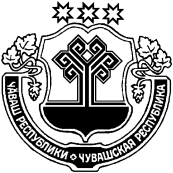 Об утверждении Политики администрации Шумерлинского района Чувашской Республики в отношении обработки персональных данныхВ соответствии с Федеральными законами от 06 октября 2003 года № 131-ФЗ «Об общих принципах организации местного самоуправления в Российской Федерации», от 29 декабря 2012 года № 273-ФЗ «Об образовании в Российской Федерации», Законом Чувашской Республики от 30 июля 2013 года № 50 «Об образовании в Чувашской Республике», Уставом Шумерлинского района Чувашской Республикиадминистрация Шумерлинского района  п о с т а н о в л я е т: 1. Утвердить прилагаемую Политику администрации Шумерлинского района Чувашской Республики в отношении обработки персональных данных.2. Ответственным за организационные меры при обработке персональных данных назначить заведующего сектором организационно-кадровой работы отдела организационно-контрольной и кадровой работы администрации Шумерлинского района Чувашской Республики Иванову Н. В.3. Ответственным за технические меры при обработке персональных данных назначить начальника отдела информационного обеспечения администрации Шумерлинского района Чувашской Республики Александрова М.Г.Глава администрации Шумерлинского района   					Л.Г. Рафинов     Приложение к постановлению администрации Шумерлинского района от 29.12.2015 г. № 716Политикаадминистрации Шумерлинского района Чувашской Республики в отношении обработки персональных данных1. ОБЩИЕ ПОЛОЖЕНИЯ1.1. Настоящая Политика администрации Шумерлинского района Чувашской Республики в отношении обработки персональных данных (далее - Политика) разработана в целях обеспечения реализации требований законодательства Российской Федерации в области обработки персональных данных.1.2. Политика раскрывает категории персональных данных, обрабатываемых администрацией Шумерлинского района Чувашской Республики (далее – Оператор), цели, способы и принципы обработки персональных данных, права и обязанности Оператора при обработке персональных данных, права субъектов персональных данных, а также включает перечень мер, применяемых Оператором в целях обеспечения безопасности персональных данных при их обработке.1.3. Настоящая Политика является общедоступным документом, декларирующим основы деятельности Оператора при обработке персональных данных.1.4. Настоящая Политика вступает в силу с момента ее утверждения главой администрации Шумерлинского района Чувашской Республики и действует бессрочно до замены ее новой Политикой или до наступления иных случаев, предусмотренных законодательством в области обработки персональных данных.1.5. Настоящая Политика обязательна для соблюдения и подлежит доведению до всех сотрудников Оператора, осуществляющих обработку персональных данных.1.6. В настоящей Политике используются следующие понятия, термины и сокращения:Персональные данные – любая информация, относящаяся к прямо или косвенно определенному или определяемому физическому лицу (субъекту персональных данных).Биометрические персональные данные - сведения, которые характеризуют физиологические и биологические особенности человека, на основании которых можно установить его личность.Информационная система персональных данных – совокупность содержащихся в базах данных персональных данных и обеспечивающих их обработку информационных технологий и технических средств.Оператор – государственный орган, муниципальный орган, юридическое или физическое лицо, самостоятельно или совместно с другими лицами организующие и (или) осуществляющие обработку персональных данных, а также определяющие цели обработки персональных данных, состав персональных данных, подлежащих обработке, действия (операции), совершаемые с персональными данными.Обработка персональных данных – любое действие (операция) или совокупность действий (операций), совершаемых с использованием средств автоматизации или без использования таких средств с персональными данными, включая сбор, запись, систематизацию, накопление, хранение, уточнение (обновление, изменение), извлечение, использование, передачу (распространение, предоставление, доступ), обезличивание, блокирование, удаление, уничтожение персональных данных.Трансграничная передача персональных данных - передача персональных данных на территорию иностранного государства органу власти иностранного государства, иностранному физическому лицу или иностранному юридическому лицу.2. ИНФОРМАЦИЯ ОБ ОПЕРАТОРЕНаименование: Администрация Шумерлинского района Чувашской РеспубликиИНН: 2118000954Юридический адрес: 429105, д. Шумерля, ул. Энгельса, д. 58 Б. Почтовый адрес: 429122, г.Шумерля, ул. Октябрьская, д.24.Тел.: 8(83536) 2-13-15,  факс: 8(83536) 2-29-59, e-mail: shumer@cap.ru, интернет-страница: http://www.shumer.cap.ru/.Регистрационный номер в реестре операторов персональных данных:№ 09-0063434 Приказ № 145 от 19.08.2013.3. ПРАВОВЫЕ ОСНОВАНИЯ ОБРАБОТКИ ПЕРСОНАЛЬНЫХ ДАННЫХ3.1. Обработка персональных данных осуществляется Оператором в соответствии со следующими законодательными и нормативными правовыми актами Российской Федерации:Конституцией Российской Федерации;Гражданским кодексом Российской Федерации;Трудовым кодексом Российской Федерации;Федеральным законом от 27 июля 2006 г. № 152-ФЗ «О персональных данных»;Федеральным законом от 2 марта 2007 г. № 25-ФЗ «О муниципальной службе в Российской Федерации»;Федеральным законом от 2 мая 2006 г. № 59-ФЗ «О порядке рассмотрения обращений граждан Российской Федерации»;Указом Президента РФ от 30 мая 2005 г. № 609 «Об утверждении Положения о персональных данных государственного гражданского служащего Российской Федерации и ведении его личного дела»;иными федеральными законами.4. ЦЕЛИ ОБРАБОТКИ ПЕРСОНАЛЬНЫХ ДАННЫХ4.1. Оператор обрабатывает персональные данные исключительно в следующих целях:выполнение требований трудового законодательства Российской Федерации и законодательства о муниципальной службе в Российской Федерации;выполнение возложенных на Оператора функций, полномочий и обязанностей;рассмотрение обращений граждан.5. КАТЕГОРИИ СУБЪЕКТОВ ОБРАБАТЫВАЕМЫХ ПЕРСОНАЛЬНЫХ ДАННЫХ5.1. В информационных системах персональных данных Оператора обрабатываются персональные данные следующих категорий субъектов:муниципальные служащие и рабочих Оператора;граждане, включенные в кадровый резерв, резерв для замещения вакантных должностей муниципальной службы, граждане, претендующие на включение в кадровый резерв, резерв для замещения вакантных должностей муниципальной службы;граждане, представленные к награждению почетными званиями и наградами Оператора;граждане, персональные данные которых необходимы для оказания муниципальных и государственных услуг в рамках Федерального закона от 27 июля 2010 г. № 210-ФЗ «Об организации предоставления государственных и муниципальных услуг» и выполнения возложенных на Оператора функций, полномочий и обязанностей;граждане, персональные данные которых необходимы для рассмотрений обращений граждан.6. ОСНОВНЫЕ ПРИНЦИПЫ ОБРАБОТКИ ПЕРСОНАЛЬНЫХ ДАННЫХ6.1. Оператор в своей деятельности по обработке руководствуется следующими принципами:обработка персональных данных осуществляется на законной и справедливой основе;обработка персональных данных ограничивается достижением конкретных, заранее определенных и законных целей. Не допускается обработка персональных данных, несовместимая с целями сбора персональных данных;не допускается объединение баз данных, содержащих персональные данные, обработка которых осуществляется в целях, несовместимых между собой;обработке подлежат только персональные данные, которые отвечают целям их обработки;содержание и объем обрабатываемых персональных данных соответствуют заявленным целям обработки. Обрабатываемые персональные данные не являются избыточными по отношению к заявленным целям их обработки;при обработке персональных данных обеспечены точность персональных данных, их достаточность, а в необходимых случаях и актуальность по отношению к целям обработки персональных данных;хранение персональных данных осуществляется в форме, позволяющей определить субъекта персональных данных, не дольше, чем этого требуют цели обработки персональных данных, если срок хранения персональных данных не установлен федеральным законом, договором, стороной которого, выгодоприобретателем или поручителем по которому является субъект персональных данных. Обрабатываемые персональные данные подлежат уничтожению либо обезличиванию по достижении целей обработки или в случае утраты необходимости в достижении этих целей, если иное не предусмотрено федеральным законом «О персональных данных».6.2. Оператор не осуществляет обработку биометрических персональных данных.6.3. Оператор не осуществляет обработку специальных категорий персональных данных, касающихся расовой, национальной принадлежности, политических взглядов, религиозных или философских убеждений, состояния здоровья.6.4. Оператор не осуществляет трансграничную передачу персональных данных.7. МЕРЫ ПО ОБЕСПЕЧЕНИЮ БЕЗОПАСНОСТИ ПЕРСОНАЛЬНЫХ ДАННЫХ ПРИ ИХ ОБРАБОТКЕ7.1. Оператор при обработке персональных данных принимает все необходимые правовые, организационные и технические меры для защиты персональных данных от неправомерного или случайного доступа к ним, уничтожения, изменения, блокирования, копирования, предоставления, распространения персональных данных, а также от иных неправомерных действий в отношении персональных данных. Обеспечение безопасности персональных данных достигается, в частности, следующими способами:назначением ответственного за организацию обработки персональных данных;изданием Оператором локальных актов по вопросам обработки персональных данных, а также локальных актов, устанавливающих процедуры, направленные на предотвращение и выявление нарушений законодательства Российской Федерации, устранение последствий таких нарушений;осуществлением внутреннего контроля соответствия обработки персональных данных Федеральному закону «О персональных данных» и принятым в соответствии с ним нормативным правовым актам, требованиям к защите персональных данных;ознакомлением сотрудников Оператора, непосредственно осуществляющих обработку персональных данных, с положениями законодательства Российской Федерации о персональных данных, в том числе требованиями к защите персональных данных, локальными актами по вопросам обработки персональных данных, и обучением указанных сотрудников;выполнением требований, установленных постановлением Правительства Российской Федерации от 15 сентября 2008 г. № 687 «Об утверждении Положения об особенностях обработки персональных данных, осуществляемой без использования средств автоматизации» при обработке персональных данных, осуществляемой без использования средств автоматизации;определением угроз безопасности персональных данных при их обработке в информационных системах персональных данных;применением организационных и технических мер по обеспечению безопасности персональных данных при их обработке в информационных системах персональных данных, необходимых для выполнения требований к защите персональных данных;оценкой эффективности принимаемых мер по обеспечению безопасности персональных данных до ввода в эксплуатацию информационной системы персональных данных;учетом машинных носителей персональных данных;обнаружением фактов несанкционированного доступа к персональным данным и принятием мер;восстановлением персональных данных, модифицированных или уничтоженных вследствие несанкционированного доступа к ним;установлением правил доступа к персональным данным, обрабатываемым в информационной системе персональных данных, а также обеспечением регистрации и учета всех действий, совершаемых с персональными данными в информационной системе персональных данных;контролем над принимаемыми мерами по обеспечению безопасности персональных данных и уровня защищенности информационных систем персональных данных.8. ПРАВА СУБЪЕКТОВ ПЕРСОНАЛЬНЫХ ДАННЫХ8.1. Субъект персональных данных имеет право на получение сведений об обработке его персональных данных.8.2. Субъект персональных данных вправе требовать от Оператора уточнения обрабатываемых Оператором персональных данных субъекта персональных данных, их блокирования или уничтожения в случае, если персональные данные являются неполными, устаревшими, неточными, незаконно полученными или не являются необходимыми для заявленной цели обработки, а также принимать предусмотренные законом меры по защите своих прав.8.3. Право субъекта персональных данных на доступ к его персональным данным может быть ограничено в соответствии с ч.8 ст.14 Федерального закона «О персональных данных».8.4. Для реализации своих прав (см. п.п. 8.1-8.3) и защиты законных интересов, субъект персональных данных имеет право обратиться к Оператору. Оператор рассматривает любые обращения и жалобы со стороны субъектов персональных данных, тщательно расследует факты нарушений и принимает все необходимые меры для их немедленного устранения, наказания виновных лиц и урегулирования спорных и конфликтных ситуаций в досудебном порядке.8.5. Субъект персональных данных вправе обжаловать действия или бездействие Оператора путем обращения в уполномоченный орган по защите прав субъектов персональных данных.8.6. Субъект персональных данных имеет право на защиту своих прав и законных интересов, в том числе на возмещение убытков и (или) компенсацию морального вреда в судебном порядке.9. КОНТАКТНАЯ ИНФОРМАЦИЯ9.1. Ответственным за организацию обработки персональных данных назначен заведующий сектором организационно-кадровой работы отдела организационно-контрольной и кадровой работы администрации Шумерлинского района Чувашской Республики Иванова Наталья Вячеславна, тел.: (83536) 22959.ЧĂВАШ  РЕСПУБЛИКИЧУВАШСКАЯ РЕСПУБЛИКА ÇĚМĚРЛЕ РАЙОНĚН АДМИНИСТРАЦИЙĚ  ЙЫШĂНУ29.12.2015 г. № 716Çěмěрле хулиАДМИНИСТРАЦИЯШУМЕРЛИНСКОГО РАЙОНА ПОСТАНОВЛЕНИЕ29.12.2015 г. № 716